Модель ВСОКО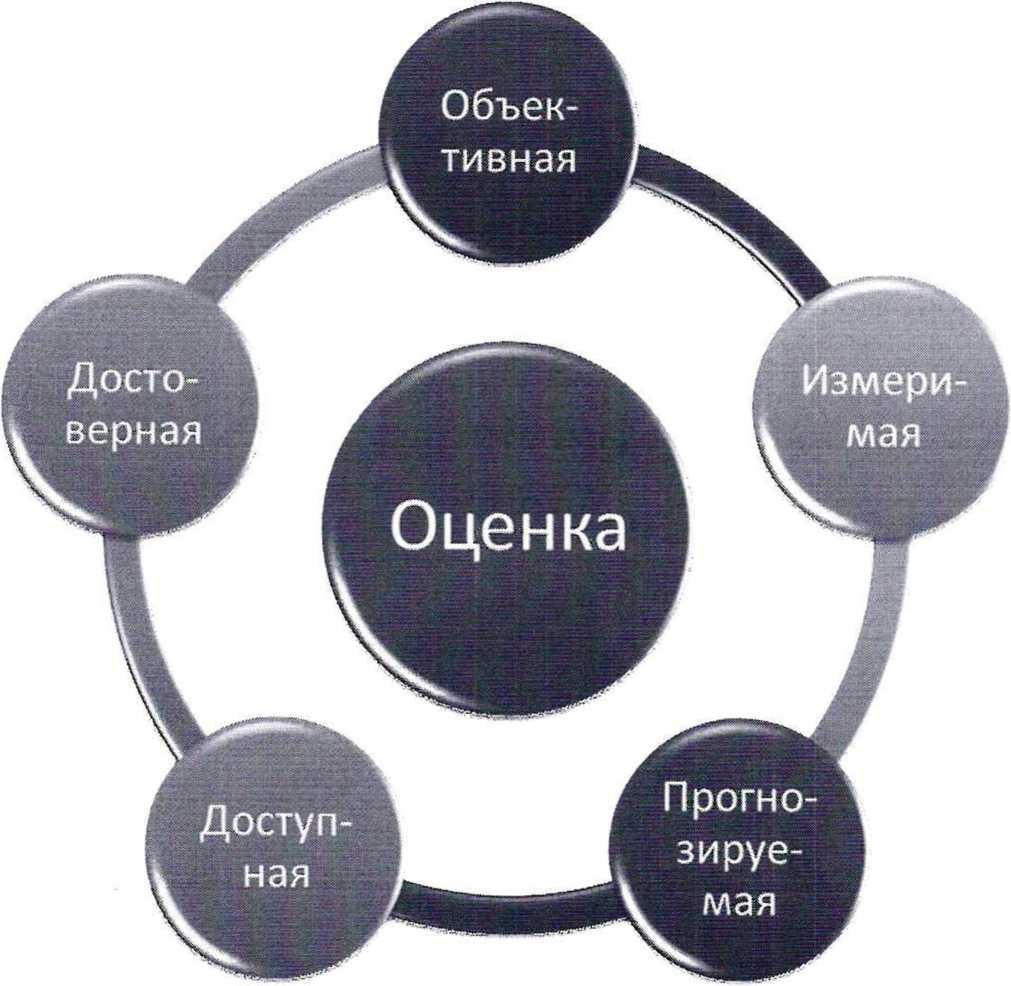 